ПРОЕКТ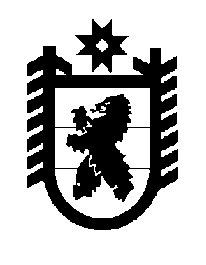 РЕСПУБЛИКА  КАРЕЛИЯМУНИЦИПАЛЬНОЕ ОБРАЗОВАНИЕ "КАЛЕВАЛЬСКИЙ  НАЦИОНАЛЬНЫЙ  РАЙОН"АДМИНИСТРАЦИЯ КАЛЕВАЛЬСКОГО  МУНИЦИПАЛЬНОГО РАЙОНА ПОСТАНОВЛЕНИЕпгт. Калевала         В соответствии со статьей 17.1 Федерального закона от 06 октября 2003 года                № 131-ФЗ «Об общих принципах организации местного самоуправления в Российской Федерации», частью 4 статьи 44 Федерального закона от 31 июля 2020 года № 248-ФЗ «О государственном контроле (надзоре) и муниципальном контроле в Российской Федерации», постановлением Правительства Российской Федерации от 25 июня 2021 года № 990 «Об утверждении Правил разработки и утверждения контрольными (надзорными) органами программы профилактики рисков причинения вреда (ущерба) охраняемым законом ценностям», Уставом муниципального образования «Калевальское городское поселение».Администрация Калевальского муниципального района ПОСТАНОВЛЯЕТ:	 1. Утвердить «Программу профилактики рисков причинения вреда (ущерба) охраняемым законом ценностям при осуществлении на территории Калевальского городского поселения муниципального контроля на автомобильном транспорте и дорожном хозяйстве на 2023 год» (приложение).	2. Настоящее постановление вступает в законную силу со дня его официального опубликования.	3. Контроль за исполнением настоящего постановления возложить на Гладий А.А., заместителя Главы Администрации Калевальского муниципального района.	4.Данное постановление подлежит официальному опубликованию (обнародованию) в информационном бюллетене «Вестник муниципального образования «Калевальского городского поселения» и размещению на официальном сайте Калевальского муниципального района в сети Интернет.Глава АдминистрацииКалевальского муниципального района                                                      В.И. Булавцева     Исп. Никутьева О.Г.. Рассылка: дело – 1, ОПРТ– 1, отдел Г и Ж-КХ – 1.Приложениек постановлению Администрации Калевальского муниципального районаПрограмма профилактики рисков причинения вреда (ущерба) охраняемым законом ценностям при осуществлении муниципального контроля на автомобильном транспорте и дорожном хозяйстве на территории Калевальского городского поселения на 2023 годНастоящая программа профилактики рисков причинения вреда (ущерба) охраняемым законом ценностям при осуществлении муниципального контроля на автомобильном транспорте и дорожном хозяйстве на территории Калевальского городского поселения (далее - Программа), устанавливает порядок проведения профилактических мероприятий, направленных на предупреждение причинения вреда (ущерба) охраняемым законом ценностям, соблюдение которых оценивается в рамках осуществления муниципального контроля на автомобильном транспорте и дорожном хозяйстве на территории Калевальского городского поселения (далее – муниципальный контроль).I. Анализ текущего состояния осуществления муниципального контроля, описание текущего развития профилактической деятельности  администрации, характеристика проблем, на решение которых направлена ПрограммаОбъектами при осуществлении вида муниципального контроля являются: 1) в рамках пункта 1 части 1 статьи 16 Федерального закона от 31.07.2020 № 248-ФЗ «О государственном контроле (надзоре) и муниципальном контроле в Российской Федерации»:1.1) деятельность по использованию полос отвода и (или) придорожных полос автомобильных дорог общего пользования местного значения;1.2) деятельность по осуществлению работ по капитальному ремонту, ремонту и содержанию автомобильных дорог общего пользования местного значения и искусственных дорожных сооружений на них;1.3) деятельность по перевозкам по межмуниципальным маршрутам регулярных перевозок, не относящихся к предмету федерального государственного контроля (надзора) на автомобильном транспорте и в дорожном хозяйстве в области организации регулярных перевозок;2) в рамках пункта 2 части 1 статьи 16 Федерального закона от 31.07.2020 № 248-ФЗ «О государственном контроле (надзоре) и муниципальном контроле в Российской Федерации»:2.1) внесение платы за проезд по платным автомобильным дорогам общего пользования местного значения, платным участкам таких автомобильных дорог (в случае создания платных автомобильных дорог общего пользования местного значения, платных участков таких автомобильных дорог);2.2) внесение платы за пользование на платной основе парковками (парковочными местами), расположенными на автомобильных дорогах общего пользования местного значения (в случае создания таких парковок (парковочных мест);2.3) внесение платы в счет возмещения вреда, причиняемого тяжеловесными транспортными средствами при движении по автомобильным дорогам местного значения;2.4) внесение платы за присоединение объектов дорожного сервиса к автомобильным дорогам общего пользования местного значения;2.5) дорожно-строительные материалы, указанные в приложении № 1 к техническому регламенту Таможенного союза «Безопасность автомобильных дорог» (ТР ТС 014/2011);2.6) дорожно-строительные изделия, указанные в приложении № 2 к техническому регламенту Таможенного союза «Безопасность автомобильных дорог» (ТР ТС 014/2011);3) в рамках пункта 3 части 1 статьи 16 Федерального закона Федерального закона от 31.07.2020 № 248-ФЗ «О государственном контроле (надзоре) и муниципальном контроле в Российской Федерации»:3.1) объекты дорожного сервиса, размещенные в полосах отвода и (или) придорожных полосах автомобильных дорог общего пользования местного значения;3.2) придорожные полосы и полосы отвода автомобильных дорог общего пользования местного значения;3.3) автомобильная дорога общего пользования местного значения и искусственные дорожные сооружения на ней;3.4) примыкания к автомобильным дорогам местного значения, в том числе примыкания объектов дорожного сервиса.Контролируемыми лицами при осуществлении муниципального контроля являются индивидуальные предприниматели, физические и юридические лица, которые осуществляют: эксплуатацию объектов дорожного сервиса, размещенных в полосах отвода и (или) придорожных полосах автомобильных дорог общего пользования;работы по капитальному ремонту, ремонту и содержанию автомобильных дорог и искусственных дорожных сооружений на них в части обеспечения сохранности автомобильных дорог; пассажирские перевозки по муниципальным маршрутам регулярных перевозок.Общее количество объектов контроля оценивается в 3 единицы, среди них имеющие категории риска:умеренный риск – 3 единицы (100 %),при осуществлении муниципального контроля является переориентация контрольной деятельности на объекты повышенного риска и усиление профилактической работы в отношении всех объектов контроля, обеспечивая приоритет проведения профилактики.В частности, в 2022 году в целях профилактики нарушений обязательных требований на официальном сайте администрации в информационно-телекоммуникационной сети Интернет обеспечено размещение информации в отношении проведения муниципального контроля, в том числе перечень обязательных требований, разъяснения, полезная информация.Информирование юридических лиц, индивидуальных предпринимателей по вопросам соблюдения обязательных требований обеспечено посредством опубликования руководств (регламентов) по соблюдению требований, памяток на официальном сайте Администрации в информационно-телекоммуникационной сети Интернет, ежемесячно проводились совещания с руководителями дорожных организаций, по вопросам соблюдения обязательных требований законодательства. На регулярной основе давались консультации в ходе личных приемов, обследования и осмотров территорий, а также посредством телефонной связи и письменных ответов на обращения.В связи с эпидемиологической ситуацией и ограничительными мероприятиями были внесены коррективы в части проведения публичных мероприятий (семинаров, круглых столов, совещаний). Данные мероприятия преимущественно проводились в виде видеоконференций, с использованием электронной, телефонной связи и различных мессенджеров (совместные чаты с представителями юридических лиц).Ежегодный план проведения плановых проверок юридических лиц и индивидуальных предпринимателей на основании ст. 9 Федерального закона «О защите прав юридических лиц и индивидуальных предпринимателей при осуществлении государственного контроля (надзора) и муниципального контроля» от 26.12.2008 № 294-ФЗ, в сфере муниципального контроля на 2021 год не утверждался. Нарушений в 2022 году выявлено не было в связи с отсутствием заявок/обращений на проведение муниципального контроля.II. Цели и задачи реализации Программы1. Целями реализации Программы являются:- предупреждение нарушений обязательных требований в сфере эксплуатацию объектов дорожного сервиса, размещенных в полосах отвода и (или) придорожных полосах автомобильных дорог общего пользования, работ по капитальному ремонту, ремонту и содержанию автомобильных дорог и искусственных дорожных сооружений на них в части обеспечения сохранности автомобильных дорог, пассажирские перевозки по муниципальным маршрутам регулярных перевозок;- предотвращение угрозы причинения, либо причинения вреда охраняемым законам ценностям (жизнь и здоровье граждан, обеспечение прав, свобод и законных интересов граждан, организацией) вследствие нарушений обязательных требований;- устранение существующих и потенциальных условий, причин и факторов, способных привести к нарушению обязательных требований и угрозе причинения, либо причинения вреда;- формирование моделей социально ответственного, добросовестного, правового поведения контролируемых лиц;- повышение прозрачности системы контрольно-надзорной деятельности.2. Задачами реализации Программы являются:- оценка возможной угрозы причинения, либо причинения вреда (ущерба) (жизнь и здоровье граждан, обеспечение прав, свобод и законных интересов граждан, организацией), выработка и реализация профилактических мер, способствующих ее снижению;- выявление факторов угрозы причинения, либо причинения вреда (ущерба), причин и условий, способствующих нарушению обязательных требований, определение способов устранения или снижения угрозы;- оценка состояния подконтрольной среды и установление зависимости видов, форм и интенсивности профилактических мероприятий от присвоенных контролируемым лицам категорий риска;- создание условий для изменения ценностного отношения контролируемых лиц к рисковому поведению, формирования позитивной ответственности за свое поведение, поддержания мотивации к добросовестному поведению;- регулярная ревизия обязательных требований и принятие мер к обеспечению реального влияния на подконтрольную сферу комплекса обязательных требований, соблюдение которых составляет предмет муниципального контроля;- формирование единого понимания обязательных требований у всех участников контрольно-надзорной деятельности;- создание и внедрение мер системы позитивной профилактики; повышение уровня правовой грамотности контролируемых лиц, в том числе путем обеспечения доступности информации об обязательных требованиях и необходимых мерах по их исполнению;- снижение издержек контрольно-надзорной деятельности и административной нагрузки на контролируемых лиц.III. Перечень профилактических мероприятий, сроки(периодичность) их проведения1. В соответствии с Положением о виде муниципального контроля на автомобильном транспорте и дорожном хозяйстве на территории Калевальского городского поселения, утвержденном решением совета Калевальского городского поселения, проводятся следующие профилактические мероприятия:1) информирование;2) обобщение правоприменительной практики;3) объявление предостережений;4) консультирование;5) профилактический визит.2. Перечень профилактических мероприятий с указанием сроков (периодичности) их проведения, ответственных за их осуществление указаны в приложении к Программе.IV. Показатели результативности и эффективности Программы1. Для оценки результативности и эффективности Программы устанавливаются следующие показатели результативности и эффективности:1) доля нарушений обязательных требований, выявленных в ходе проведения контрольных мероприятий,Дн = Н : П * 100%, где:Дн – доля нарушений обязательных требований, %;Н – количество контрольных мероприятий, по результатам которых выявлены нарушения обязательных требований за календарный год;П – количество контрольных мероприятий, проведенных в календарном году;2) доля выполненных мероприятий Программы профилактики,Дм = М2 : М1 * 100%, где:Дм – доля выполненных мероприятий Программы профилактики, %;М2 – количество выполненных мероприятий Программы профилактики;М1 – количество мероприятий, предусмотренных Программой профилактики;3) доля неисполненных предостережений и предписаний (степень недисциплинированности контролируемых лиц),Дс = (Пн + Рн) : (Пн + Рн + Пи + Ри) * 100%, где:Дс – степень недисциплинированности контролируемых лиц;Пн – количество неисполненных предписаний уполномоченного органа;Рн – количество неисполненных предостережений о недопустимости нарушений обязательных требований;Пи – количество исполненных предписаний об устранении выявленных нарушений обязательных требований;Ри – количество исполненных предостережений о недопустимости нарушений обязательных требований;2. Сведения о достижении показателей результативности и эффективности Программы включаются администрацией в состав доклада о виде муниципального контроля в соответствии со статьей 30 Федерального закона «О государственном контроле (надзоре) и муниципальном контроле в Российской Федерации».Приложение к ПрограммеПеречень профилактических мероприятий,сроки (периодичность) их проведенияОб утверждении «Программы профилактики рисков причинения вреда (ущерба) охраняемым законом ценностям при осуществлении муниципального контроля на автомобильном транспорте и дорожном хозяйстве на территории Калевальского  городского поселения на 2023 год»№Вид мероприятияФорма мероприятияПодразделение и (или) должностные лица  администрации, ответственные за реализацию мероприятияСроки (периодичность) их проведения1.ИнформированиеПроведение публичных мероприятий (собраний, совещаний, семинаров) с контролируемыми лицами в целях их информированияОтдел перспективного развития территорий Администрации Калевальского муниципального района, отдел городского и жилищно-коммунального хозяйстваПо мере необходимости в течение года1.ИнформированиеПубликация на сайте руководств по соблюдению обязательных требований в сфере дорожного хозяйства и деятельности по перевозкам по межмуниципальным маршрутам регулярных перевозок  при направлении их в адрес администрации уполномоченным федеральным органом исполнительной властиОтдел перспективного развития территорий Администрации Калевальского муниципального района, отдел городского и жилищно-коммунального хозяйстваПо мере поступления1.ИнформированиеРазмещение и поддержание в актуальном состоянии на официальном сайте в сети "Интернет" информации, перечень которой предусмотрен п. 2.6 Положения о виде контроляОтдел перспективного развития территорий Администрации Калевальского муниципального района, отдел городского и жилищно-коммунального хозяйстваПо мере обновления2.Обобщение правоприменительной практикиОбобщение и анализ правоприменительной практики контрольно-надзорной деятельности в сфере дорожного хозяйства и деятельности по перевозкам по межмуниципальным маршрутам регулярных перевозок с классификацией причин возникновения типовых нарушений обязательных требований и размещение утвержденного доклада о правоприменительной практике на официальном сайте администрации в срок, не превышающий 5 рабочих дней со дня утверждения доклада.Отдел перспективного развития территорий Администрации Калевальского муниципального района, отдел городского и жилищно-коммунального хозяйстваЕжегодно, в срок до 1 июля года, следующего за отчетным годом3.Объявление предостереженияОбъявление предостережений контролируемым лицам для целей принятия мер по обеспечению соблюдения обязательных требованийОтдел перспективного развития территорий Администрации Калевальского муниципального района, отдел городского и жилищно-коммунального хозяйстваВ течение года (при наличии оснований)4.КонсультированиеПроведение должностными лицами  администрации консультаций по вопросам в сфере дорожного хозяйства и деятельности по перевозкам по межмуниципальным маршрутам регулярных перевозок.Консультирование осуществляется в устной или письменной форме согласно п. 2.9, 2.10 Положения о виде контроля Отдел перспективного развития территорий Администрации Калевальского муниципального района, отдел городского и жилищно-коммунального хозяйстваВ течение года (при наличии оснований)5.Профилактический визитПроведение должностными лицами администрации муниципального контроля информирования контролируемых лиц об обязательных требованиях, предъявляемых к его деятельности либо к принадлежащим ему объектам муниципального контроля, их соответствии критериям риска, основаниях и о рекомендуемых способах снижения категории риска, а также о видах, содержании и об интенсивности контрольных (надзорных) мероприятий, проводимых в отношении объекта муниципального контроля, исходя из его отнесения к соответствующей категории риска.Обязательные профилактические визиты проводятся для лиц, указанных в пункте 2.11 Положения о виде контроля.Отдел перспективного развития территорий Администрации Калевальского муниципального района, отдел городского и жилищно-коммунального хозяйстваПрофилактические визиты подлежат проведению в течение года (при наличии оснований).Обязательные профилактические визиты проводятся (Не реже 2 раз в год). 